START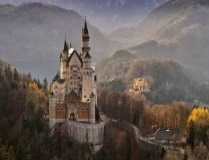 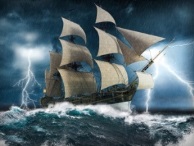 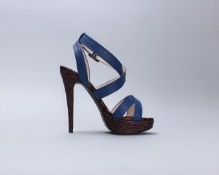 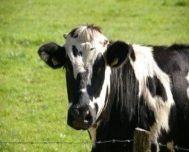 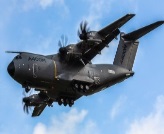 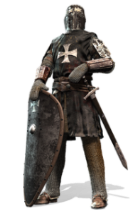 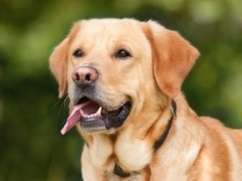 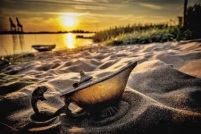 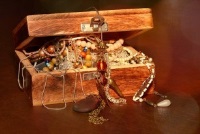 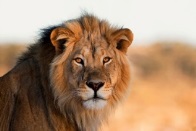 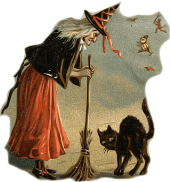 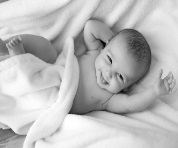 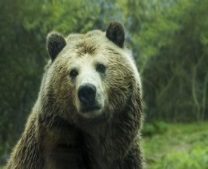 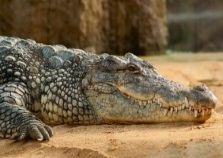 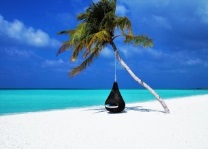 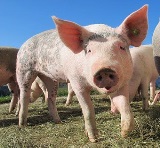 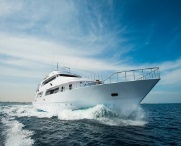 FINISH 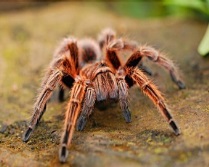 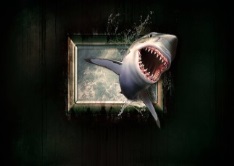 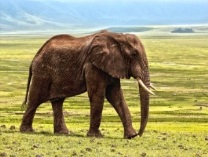 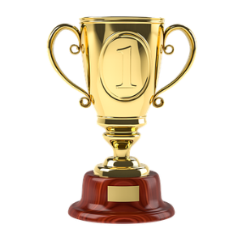 How to Play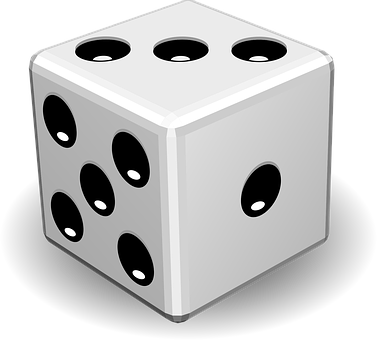 Roll the dice! Move that number of places.  Use the picture you land on to create a sentence about your journey, e.g.  At the beginning of my journey, I saw a spotty dog running away.The next player rolls the dice and moves to a picture.  They then repeat the previous sentence and add another.Play continues with each player repeating the previous sentences before adding a new one.  If a player makes a mistake they move back 4 spaces and play moves to the next person.         The winner is the first person to reach the finish.